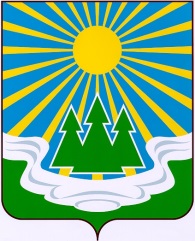 МУНИЦИПАЛЬНОЕ ОБРАЗОВАНИЕ«СВЕТОГОРСКОЕ  ГОРОДСКОЕ  ПОСЕЛЕНИЕ»ВЫБОРГСКОГО РАЙОНА ЛЕНИНГРАДСКОЙ ОБЛАСТИ      СОВЕТ ДЕПУТАТОВ      второго созыва      РЕШЕНИЕот 20 июня 2017 года 		              № 28Об установлении налогана имущество физических лиц на территории муниципального образования«Светогорское городское поселение»Выборгского района Ленинградской области	В соответствии с главой 32 Налогового кодекса Российской Федерации и Законом Ленинградской области от 29 октября 2015 года № 102-оз «О единой дате начала применения на территории Ленинградской области порядка определения налоговой базы по налогу на имущество физических лиц исходя из кадастровой стоимости объектов налогообложения», совет депутатовРЕШИЛ:Установить на территории муниципального образования «Светогорское городское поселение» Выборгского района Ленинградской области налог на имущество физических лиц.Налогоплательщиками налога признаются физические лица, обладающие правом собственности на имущество, признаваемое объектом налогообложения в соответствии со статьей 401 Налогового кодекса Российской Федерации и пунктом 3 настоящего решения.Объектами налогообложения является, расположенное в пределах муниципального образования «Светогорское городское поселение» Выборгского района Ленинградской области следующее имущество:- жилой дом;- жилое помещение (квартира, комната);- гараж, машино-место;- единый недвижимый комплекс;- объект незавершенного строительства;- иное здание строение, сооружение, помещение.3.1	Дома и жилые строения, расположенные на земельных участках, предоставленных для ведения личного подсобного, дачного хозяйства, огородничества, садоводства, индивидуального жилищного строительства, относятся к жилым домам.3.2	Не признается объектом налогообложения имущество, входящее в состав общего имущества многоквартирного дома.Налоговая база определяется в отношении каждого объекта налогообложения как его кадастровая стоимость, указанная в Едином государственном реестре недвижимости по состоянию на 1 января года, являющегося налоговым периодом, с учетом особенностей, предусмотренных 403 статьей Налогового кодекса Российской Федерации.4.1	В отношении объекта налогообложения, образованного в течение налогового периода, налоговая база в данном налоговом периоде определяется как его кадастровая стоимость на день внесения в Единый государственный реестр недвижимости сведений, являющихся основанием для определения кадастровой стоимости такого объекта. Установить ставки налога на имущество физических лиц в отношении налоговой базы, определяемой исходя из кадастровой стоимости объекта налогообложения в следующих размерах:0,1 процента в отношении:-    жилых домов, жилых помещений;- объектов незавершенного строительства в случае, если проектируемым  назначение таких объектов является жилой дом;-   единых недвижимых комплектов, в состав которых входит хотя бы одно жилое помещение (жилой дом);-    гаражей и машино – мест;-   хозяйственных строений или сооружений, площадь которого из которых не превышает 50 квадратных метров и которые расположены на земельных участках, предоставленных для ведения личного подсобного, дачного хозяйства, огородничества, садоводства или индивидуального жилищного строительства;2 процента в отношении объектов налогообложения, включенных в перечень, определяемый в соответствии с пунктом 7 статьи 3782  Налогового кодекса Российской Федерации, в отношении объектов налогообложения, предусмотренных абзацем вторым пункта 10 статьи  3782  Налогового  кодекса Российской Федерации, а также в отношении объектов налогообложения, кадастровая стоимость каждого из которых превышает 300 миллионов рублей;	0,5 процента в отношении прочих объектов налогообложения.Признать утратившим силу со дня вступления в силу настоящего решения совета депутатов от 17.11.2015 года № 41 «Об установлении налога на имущество физических лиц на территории муниципального образования «Светогорское городское поселение» Выборгского района Ленинградской области.Настоящее Решение вступает в силу после его официального опубликования в газете «Вуокса».Глава муниципального образования«Светогорское городское поселение»                                       Р.А. ГенераловаРассылка: дело, администрация, прокуратура, газета «Вуокса», Сайт    